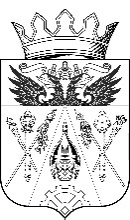 АДМИНИСТРАЦИЯ СТАРОЧЕРКАССКОГО СЕЛЬСКОГО ПОСЕЛЕНИЯПОСТАНОВЛЕНИЕ10.10.2023 г.                                                                                                    № 146 ст. СтарочеркасскаяВ целях приведения в соответствие с требованиями Федерального закона от 27.12.2019 № 485-ФЗ «О внесении изменений в Федеральный закон «О государственных и муниципальных унитарных предприятиях» статьи 3; в соответствии с Федеральным законом от 26.07.2006 № 135-ФЗ «О защите конкуренции»; Федеральным законом от 06.10.2003 № 131-ФЗ «Об общих принципах организации местного самоуправления в Российской Федерации»; Федеральным законом от 08.08.2001 № 129-ФЗ «О государственной регистрации юридических лиц и индивидуальных предпринимателей»,- ПОСТАНОВЛЯЮ:1. Реорганизовать Аксайское муниципальное унитарное предприятие «Старочеркасская переправа» путем преобразования в муниципальное казенное учреждение.2. Тип муниципального учреждения – казенное учреждение.3. Наименование муниципального учреждения после завершения процесса реорганизации: муниципальное казенное учреждение Старочеркасского сельского поселения «Старочеркасск».4. Сокращенное наименование учреждения после завершения процесса реорганизации: МКУ ССП «Старочеркасск».5. Учреждение не преследует извлечение прибыли в качестве основной цели своей деятельности, вместе с тем вправе оказывать платные услуги. Основной целью деятельности муниципального казенного учреждения является осуществление удовлетворения социальных потребностей населения, муниципального образования в продукции, работах, услугах. 5.1. Для реализации уставных целей и задач учреждение вправе оказывать: - бытовые услуги населению;- выполнение работ по озеленению, саночистке, благоустройству, пожарной безопасности, безопасности дорожного движения муниципального образования;- осуществление эвакуации населения в случае возникновения (угрозы возникновения) чрезвычайных ситуаций, осуществление перевозки техники для ликвидации ЧС;- иной деятельности в соответствии с законодательством Российской Федерации. 5.2. Для реализации уставных целей и задач учреждение вправе оказывать следующие виды платных услуг для физических и юридических лиц:- осуществление паромных перевозок.6. Основной вид деятельности: 50.30 Деятельность внутреннего водного пассажирского транспорта. Дополнительные виды деятельности: 96.03; 81.30.7. Утвердить перечень мероприятий по реорганизации Аксайского муниципального унитарного предприятия «Старочеркасская переправа».8. Опубликовать  настоящее постановление  в информационном бюллетене нормативно-правовых актов Старочеркасского сельского поселения «Старочеркасский вестник» и разместить на официальном сайте Администрации Старочеркасского сельского поселения (http:\\starocherkasskoe-adm.rf).9. Постановление вступает в силу со дня его подписания.10. Контроль за исполнением настоящего Постановления оставляю    за собой.Глава Администрации Старочеркасского сельского поселения                                                 Д.А. ЯновПостановление вносит:Старший инспектор Юрпольская М.Б.Приложение к постановлению Администрации Старочеркасского сельского поселения от 10.10.2023г. № 146ПЕРЕЧЕНЬМероприятий по реорганизации Аксайского муниципального унитарного предприятия «Старочеркасская переправа»О реорганизации Аксайского муниципального унитарного предприятия «Старочеркасская переправа» в форме преобразования в муниципальное казенное учреждение№ п/пНаименование мероприятияОтветственный исполнительОжидаемый результатПримечание1.Информирование регистрирующего органа о начале процедуры реорганизации, в том числе о форме реорганизации, с приложением решения о реорганизации. Уведомление о начале процедуры реорганизации по форме утвержденной приказом ФНС России АМУПСообщение в письменной форме в регистрирующий орган о начале процедуры реорганизации, в том числе о форме реорганизации, с приложением решения о реорганизацииВ течение 3 рабочих дней с даты принятия решения о реорганизации п.1 ст.13.1 Федерального закона от 08.08.2001 № 129-ФЗ «О государственной регистрации юридических лиц и индивидуальных предпринимателей; Приказ ФНС России от 31.08.2020 № ЕД-7-14/617@ «Об утверждении форм и требований к оформлению документов представляемых в регистрирующий орган при государственной регистрации юридических лиц, индивидуальных предпринимателей и крестьянских (фермерских) хозяйств»2.Направление в письменной форме уведомления всем известным кредиторам о реорганизации Аксайского муниципального унитарного предприятия «Старочеркасская переправа»АМУПСообщение в письменной о начале процедуры реорганизации, в том числе о форме реорганизации, с приложением решения о реорганизацииНе позднее 30 дней с даты принятия решенияп.1 ст. 29 Федерального закона от 14.11.2002г. № 161-ФЗ «О государственных и муниципальных унитарных предприятиях»3.Ознакомление работников МУП с решением о реорганизации в МКУАдминистрация ССПСт. 75 Трудового кодекса Российской федерации4.Получение выписки от регистрирующего органа о начале реорганизацииАМУПВыписка из ЕГРЮЛ о начале реорганизацииВ течение 3 рабочих дней после предоставления информации п.1 ст. 13.1 № 129-ФЗ от 08.08.20015.Размещение сведения о начале реорганизации в Едином федеральном реестре юридически значимых сведений о фактах деятельности юридических лиц, индивидуальных предпринимателей и иных субъектов экономической деятельностиАМУППубликация в Едином федеральном реестре. Дважды с периодичностью 1 раз в месяцВ течении 3 рабочих дней после получения выписки ГНИ о начале процедуры реорганизации, согласно п.7 ст. 71 № 129-ФЗ от 08.08.20016.Размещение сведения о начале реорганизации в журнале «Вестник государственной регистрации»АМУППубликация в журнале «Вестник государственной регистрации». Дважды с периодичностью 1 раз в месяцВ течении 3 рабочих дней после получения выписки ГНИ о начале процедуры реорганизации. п. 1 ст.60 ГК РФ, п. 2 ст. 13.1 № 129-ФЗ от 08.08.20017.Закупка услуг по аудиторской проверке результатов инвентаризации и промежуточного бухгалтерского балансаАМУПОпределение организации, производящей аудиторскую проверку, результатов инвентаризацииЗакупка у единственного поставщика. Закон от 18.07.2011г. №223-ФЗ (ч.5 ст.4) 8.Инвентаризация имущества, закрепленного за унитарными предприятиями на праве хозяйственного ведения, и финансовых обязательств АМУПОформление результатов инвентаризации по унифицированным формам (ИНВ) инвентаризационные описи в соответствии с Методическими указаниями по инвентаризации имущества и финансовых обязательств, утвержденных Приказом Минфина России от 13 июня 1995 года №49 «Об утверждении Методических указаний по инвентаризации имущества и финансовых обязательствАудитор принимает участие в инвентаризации и подтверждает достоверность инвентаризации9.Составление промежуточного бухгалтерского баланса АМУППромежуточный бухгалтерский баланс (оформление документов для последующей реорганизации унитарных предприятий в соответствии с формой годовой бухгалтерской отчетности, утвержденной приказом Минфина России от 2 июля 2010 года №66н «О формах бухгалтерской отчетности организаций», от 31 октября 2000 года №94н «Об утверждении Плана счетов бухгалтерского учета финансово-хозяйственной деятельности организаций и Инструкции по его применению»)10.Проведение аудиторской проверки результатов инвентаризации и промежуточного бухгалтерского балансаАМУППредставление аудиторского заключенияАудитор подтверждает достоверность промежуточного бухгалтерского баланса и результатов инвентаризации. Должно быть безусловно положительное заключение – без оговорок (все замечания аудитора исправляются в ходе аудиторской проверки)11.Определение состава подлежащего приватизации имущественного комплекса на основе инвентаризации МУП, аудиторского заключения, документов о земельных участкахАМУППроект передаточного акта12.Определение объектов, в том числе исключительных прав, не подлежащих приватизации в составе имущественного комплекса и предложение по их дальнейшему использованиюАМУППеречень объектов13.Составление перечня имеющихся обременений имущества, включенного в состав подлежащего приватизации имущественного комплексаАМУППеречень обременений14.Определение балансовой стоимости подлежащих приватизации активов: стоимость чистых активов; стоимость подлежащих приватизации земельных участков; балансовая стоимость объектов, не подлежащих приватизацииАМУПРасчет балансовой стоимости подлежащих приватизации активов15.Разработка проекта Устава МКУАдминистрация ССПАМУПУстав общества с ограниченной ответственностью16.Формирование пакета документов, необходимых для приватизации унитарного предприятия, предоставление их в Администрацию ССПАМУП17.Информирование регистрирующего органа о завершении процедуры реорганизации МУПАМУПСообщение в письменной форме о завершении процедуры реорганизацииСт. 29 ФЗ от 14.11.2002г. №161-ФЗ «О государственных и муниципальных унитарных предприятиях»; ст. 14 ФЗ от 08.08.2001г. № 129-ФЗ «О государственной регистрации юридических лиц и индивидуальных предпринимателей»; Приказ ФНС России от 31.08.2020г. № ЕД-7-14/617@ «Об утверждении форм и требований к оформлению документов, представляемых в регистрирующий орган при государственной регистрации юридических лиц, индивидуальных предпринимателей и крестьянских (фермерских) хозяйств».18.Государственная регистрация МКУ в результате реорганизации в форме преобразования допускается по истечении 3 месяцев со дня внесения в ЕГРЮЛ записи о начале процедуры реорганизации АМУПВыдача свидетельства о регистрации нового юридического лица